           LEOŠ HORÁK                           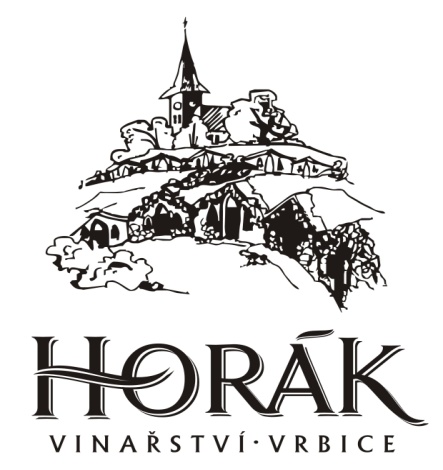            Vrbice 422, 691 09                          A - alkohol             Mob. 605 414 837                            C – zb. cukr          www.vinarstvihorak.cz               K – titr. kyseliny   ODRŮDAZATŘÍDĚNÍROKPOZNÁMKY A OCENĚNÍCENA BEZ DPHCENA S DPHRyzlink vlašskýpozdní sběr-suché      A-12   C-2,4   K-72016Stříbrná medaile VINALIES INTERNATIONALES PARIS 2017130157,30Veltlínské zelenépozdní sběr-suché      A-12,5   C-3   K-72016Stříbrná medaile VINALIES INTERNATIONALES PARIS 2017130157,30Müller Thurgaukabinetní-suché          A-12   C-2   K-6,52016130157,30Rosé Horák-Cab.Moráviapozdní sběr-polosuché A-12   C-12   K-7,82016Zlatá medaile VINALIES INTERNATIONALES PARIS 2017150181,50FRIZZANTE – MM+MTA-11,5   polosuché2016Jemně perlivé víno150181,5Chardonnaypozdní sběr-suché      A-13   C-2,5   K-72015Zrálo v sudu                                                Stříbro Mikulovské vinné trhy200242Sauvignon      pozdní sběr-suchéA-13   C-3   K-72015                                                                     BRONZ MIKULOVSKÉ VINNÉ TRHY 2016200242Rulandské šedévýběr z hroznů-polosuché                    A-13,5  C-10   K-7,12015Bronz Mikulovské vinné trhy 2015200242Hibernalvýběr z hroznů-polosuchéA-13  C-12  K-72015200242PálavaVýběr z hroznů-polosuché                            A-14  C-12   K-6,82015Zlato MIKULOVSKÉ VINNÉ TRHY 2016250302,50CUVÉE HORÁKBílépozdní sběr-suchéA-12,5  C-3   K-6,72013CHAR+RŠ                                                       zrálo 30 měcíců v 500 litrových dubových sudech400484HIBERNALvýběr z hroznů-suché                    A-13   C-9   K-7,62016    ŠAMPION VINALIES PARIS 2017           V PRODEJI OD 10.4.2017 !!!!!!!                                            550665,50SEKTBRUT-kvašeno v láhvi2013Tradiční metoda330399,30Modrý portugalpozdní sběr-suchéA-13,5  C-0,3  K-52015Zlato MIKULOVSKÉ VINNÉ TRHY130157,30CUVÉE HORÁK červenépozdní sběr-suchéA-13  C-0,6  K-4,42012CS +DOR, 666 lahví, zrálo 32 měs. v 500 l sudu MercierVÍTĚZ KATEGORIE KRÁL VÍN 2015500605Cabernet Moraviapozdní sběr-suchéA-13  C-0,2  K-4,92015Stříbro MIKULOVSKÉ VINNÉ TRHY150181,50Dornfelderpozdní sběr-suchéA-13  C-0,2  K-4,52015Zlato MIKULOVSKÉ VINNÉ TRHY STŘÍBRO FESTWINE150181,50Frankovka V.O.CVOC – suché               A-12,5  C-0,5  K-4,82014Víno originální certifikace150181,50Cabernet Sauvignonvýběr z hroznů-suchéA-13,5  C-0,3  K-4,52013Zlato MIKULOVSKÉ VINNÉ TRHY 2015  Stříbrná medaile Král vín 2015250302,50